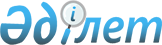 Проведение заседания Межгосударственного совета по антимонопольной политике, посвященного 20-летию антимонопольного органа Республики КазахстанРаспоряжение Премьер-Министра Республики Казахстан от 2 августа 2011 года № 101-р

      В целях проведения заседания с 10 по 12 октября 2011 года в городе Алматы Межгосударственного совета по антимонопольной политике (далее - МСАП), посвященного 20-летию антимонопольного органа Республики Казахстан:



      1. Агентству Республики Казахстан по защите конкуренции (Антимонопольное агентство) совместно с заинтересованными центральными исполнительными органами Республики Казахстан обеспечить выполнение организационных мероприятий по проведению заседания МСАП, посвященного 20-летию антимонопольного органа Республики Казахстан.



      2. Министерству иностранных дел Республики Казахстан обеспечить финансирование расходов на проведение заседания МСАП, посвященного 20-летию антимонопольного органа Республики Казахстан с 10 по 12 октября 2011 года за счет средств, предусмотренных в республиканском бюджете на 2011 год по бюджетной программе 006 «Представительские затраты».



      3. Министерству внутренних дел Республики Казахстан обеспечить безопасность членов делегаций в аэропорту, местах проживания и посещения, а также сопровождение по маршрутам следования.



      4. Акимам города Алматы и Алматинской области совместно с Агентством Республики Казахстан по защите конкуренции (Антимонопольное агентство) обеспечить выполнение организационных мероприятий по проведению заседания МСАП, посвященного 20-летию антиимонопольного органа Республики Казахстан, проводам делегации участников МСАП, подготовку и оформление мест проведения мероприятий, бронирование залов для проведения мероприятий и гостиниц для размещения участников, транспортное обслуживание участников МСАП.



      5. Контроль за реализацией настоящего распоряжения возложить на Агентство Республики Казахстан по защите конкуренции (Антимонопольное агентство)      Премьер-Министр                            К. Масимов
					© 2012. РГП на ПХВ «Институт законодательства и правовой информации Республики Казахстан» Министерства юстиции Республики Казахстан
				